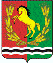 Р А С П О Р Я Ж  Е Н И Е ГЛАВЫ  МУНИЦИПАЛЬНОГО ОБРАЗОВАНИЯЧКАЛОВСКИЙ СЕЛЬСОВЕТАСЕКЕЕВСКОГО  РАЙОНА  ОРЕНБУРГСКОЙ  ОБЛАСТИ     28.06.2019                                      п. Чкаловский                                     № 45- рО вступлении в должность          В соответствии со статьёй 36 Федерального закона от 06.10.2003 года  № 131 – ФЗ «Об общих принципах организации местного самоуправления в Российской Федерации», статьёй 26 Устава муниципального образования Чкаловский сельсовет, руководствуясь решением Совета депутатов муниципального образования Чкаловский сельсовет Асекеевского района Оренбургской области от 27.06.2019 № 181 «Об избрании главы муниципального образования Чкаловский сельсовет Асекеевского района Оренбургской области»:1. Приступаю к исполнению полномочий главы муниципального образования Чкаловский сельсовет Асекеевского района Оренбургской области с 28 июня 2019 года.2.  Распоряжение вступает в  силу со дня его подписания.Глава  администрации                                                             Э.Н.КосынкоРазослано: в прокуратуру района, в дело -3,  в бухгалтерию, специалисту по кадровой работе 